GCSE BusinessSubject Lead: Mrs Dunwell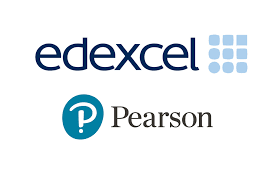 How will I be assessed?Two written papers consisting of multiple choice, calculation, short answer questions and extended writing questions. The papers are 105 minutes long and are 50% each of the total GCSE. There are three sections in each paper that consist of ramped questions starting with multiple choice, then gradually increasing in difficulty. Sections B and C are based on real life, relevant business contexts and examples.Course summaryYou might have an interest in business, and want to start your own business one day. You may be interested in how businesses are set up, and what it is that makes someone a great entrepreneur. You’ll start by exploring the world of small businesses through the lens of an entrepreneur. How and why do business ideas come about? What makes a successful business? You’ll learn how to develop an idea, spot an opportunity and turn it into a successful business. You will understand how to make a business effective, manage money and see how the world around us affects small businesses and all the people involved. Then you’ll move on to investigating business growth. How does a business develop beyond the start-up phase? You’ll learn about key business concepts and issues and decisions you need
to make when growing a business and working in a global business. You’ll learn about meeting customer needs, making marketing, operational, financial and human resourcing decisions and you’ll explore how the wider world impacts the business as it grows. ProgressionAfter this qualification you’ll understand the world of business and have developed skills in making decisions and developing persuasive arguments, creative and practical problem solving, understanding data, finance and communication. It’s also a great step preparing you for further and higher education such as A levels and BTEC courses. A GCSE Business course could help prepare you for an entrepreneurial role and
help you to gain an understanding of what is involved in a business-related profession, like accountancy, law, marketing or the leisure and tourism industry. 